Тема: Обобщение и систематизация знаний по теме «Проценты».Цели урока: Образовательные:Создание условий для систематизации, обобщения и углубления знаний учащихся при решении задач по теме «Проценты».Развивающие:Развивать активную познавательную деятельность учащихся, их творческие способности, интерес к математике, умение работать самостоятельно, в паре, в группе;Воспитательные:Формировать компетентностное отношение к своему здоровью, самостоятельность,  внимательность и аккуратность при вычислении. Содействовать формированию мировоззренческих понятий.Оборудование: ПК, презентация - сопровождения в программе Power Point, лист путешественника, картинки  корабликов для рефлексии, карточки для математического лото.	Ход урока:ВремяЭтапы  урокаДеятельность учителяДеятельность учащихся1мин.Организационный моментПриветствие и мотивация учащихся. Сегодня мы с вами отправляемся  обобщать наши знания и умения по теме «Проценты», путешествуя по удивительной стране Здоровье. Свои результаты вы будете заносить в лист путешественника Учащиеся проверяют свою готовность, настраиваются на урок.5мин.Актуализация опорных знаний.Объявление работы «Сбор багажа» Собрав правила вместе, узнаем, на чём же мы отправимся в путешествие.За верный ответ в Лист путешественника выставляем оценку (максимум 7 баллов)Итак, мы отправляемся с вами в путешествие на остров Здоровье в поисках клада на нашем замечательном корабле. В: Ребята, раз мы отправляемся искать клад, то нам необходима ….Математическое лото. Необходимо закрыть карточками с ответами соответствующие выражения.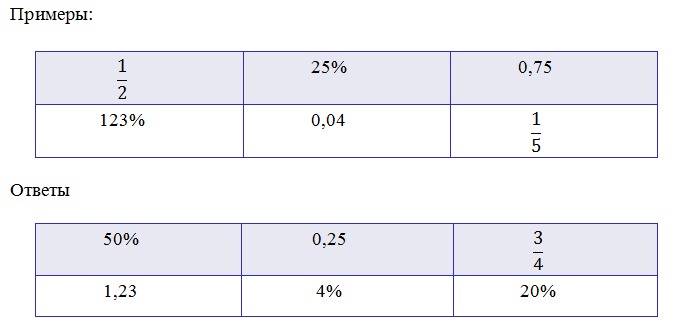 За верный ответ в Лист путешественника выставляем оценку (максимум 6 баллов).Карта к острову Здоровье найдена и мы можем смело отправляться в путь в поисках клада.Путешествуя к острову Здоровье, нам предстоит еще раз повторить законы здорового образа жизни. Что ж, отправляемся в путь!Фронтальная работаВыставление баллов в Лист путешественникаО: картаРабота в парах. Накрыв примеры соответствующимим ответами, ребята на обратной стороне карточки получают изображение карты.Проверка.Выставление баллов в Лист путешественника30 мин.Обобщение знаний и умений.Остров Разгадок.Выполнив тест, вы узнаете ключевое слово первого правила острова Здоровье.Ответ: режим. В Лист путешественника– максимум 5 балловРежим дня основан на правильном чередовании различных видов деятельности и отдыха в течение суток. Он способствует нормальному развитию ребенка, его здоровья, воспитанию воли, приучает к дисциплине.Итак, первое правило страны Здоровье: соблюдение режима дня.2)Бухта Задач Задача 1Сон школьника должен составлять 1/3 суток. На отдых, занятие спортом, различные увлечения – 25% суток. На прием пищи и личную гигиену школьник должен отводить на 6 часов меньше, чем на сон. Сколько времени приходится на учебу в школе и выполнение домашнего задания?Ответ: 8 часов Задача 2 :Попрыгунья Стрекоза 50% времени каждых суток красного лета спала, третью часть времени каждых суток танцевала, шестую часть – пела. Остальное время она решила посвятить подготовке к зиме. Сколько часов в сутки стрекоза готовилась к зиме?Ответ: На подготовку к зиме у стрекозы совсем не хватало времени. (50% - 12 часов - спала, 8 часов – танцевала, 4 часов – пела).Заполняем Лист путешественника – максимум 4 балла.3) Преодоление рифов. (Физкультминутка)Если правильно, то руки вверх и хлопок над головой, если нет, то приседаниеИтак, второе правило острова Здоровья: занятие физкультурой и спортом.4) Маяк Художников.Врачи рекомендуют дневную норму питания распределить на 4 приема: утренний завтрак- 25%, второй завтрак- 15%, обед- 45% и ужин- 15%.    Заштрихуйте часть, которую выделяют на  утренний завтрак, красным цветом, на второй завтрак- синим, на обед – зеленым и на ужин- желтым.     Итак,  третье правило острова Здоровье , соблюдение режима питания.Человеку нужно есть,Чтобы встать и чтобы сесть,Чтобы прыгать, кувыркаться,Песни петь, дружить, смеяться,Чтоб расти и развиватьсяИ при этом не болеть.Нужно правильно питаться,С самых юных лет уметь.Заполняем Лист путешественника – максимум 4 балла.5)Остров Вычислительный.Задание: выполнив вычисления, расположить числовые ответы в порядке возрастания и записать последовательность соответствующих букв. В результате вы должны узнать следующее правило острова Здоровье.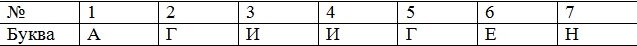 Вычисли:1. 200% от250;2. 3% от 900;3. 70% какого числа составляют 21;4. 18% какого числа составляет 1,8;5. 5% от 25;6. 48 от 120 составляет;7. 15% от 300.Проверка: гигиена.Четвертое правило острова Здоровье – соблюдение гигиены.Не забывайте, «Кто аккуратен, тот людям приятен.»Заполняем Лист путешественника – максимум 7 баллов. Действительно, чистота – залог здоровья. К тому же, порядок в тетрадке - это еще и дополнительные 2 балла в ваш Лист путешественника.6) Остров Поэтический  (ЕСЛИ ОСТАНЕТСЯ ВРЕМЯ)Продолжите фразу.С головы до самых пяток,В теле должен быть …порядок. Чтобы тело было крепкимПоднимайся, не ленисьНа зарядку …становись! Когда идёшь по улице,Не надо, друг, …сутулиться! Не гнись, пожалуйста,…дугой,Сиди прямее, дорогой.Чистить зубы надо часто,Друг зубов – …зубная паста. Чтоб дёсны были крепкими,Грызи морковку…с репкою!Самостоятельная работа.Выставление баллов в Лист путешественникаФронтальная работа.Работа в парах. Проверка по образцу.Выставление баллов в Лист путешественника.Выполнение упражнений физкультминутки.Работа в парах с проверкой (ребята поднимают закрашенные квадраты).Фронтальная работа.Выставление баллов в Лист путешественника.Самостоятельная работа с проверкой в парах.Выставление баллов в Лист путешественника.3 мин.Подведение итогов урока. Домашнее задание.Подошло к завершению наше путешествие.Благодаря процентам, мы для себя открыли правила острова Здоровье. И, я надеюсь, что каждый из вас будет их не только помнить, но и выполнять.Подведем итоги путешествия: вы можете оценить свою работу используя следующую таблицу.Мы приплыли с вами к острову Здоровье, клад найден. В: Как вы считаете, что же это за клад?Нужно спортом заниматься,Руки мыть перед едой,Зубы чистить, закаляться,И всегда дружить с водой.И тогда все люди в миреДолго, долго будут жить.И запомни, ведь здоровьеВ магазине не купить!Домашнее задание:Решить № 1636(б), 1675, Ребята подводят итоги своей работы.О:здоровье.Записывают домашнее задание.1 мин.Рефлексия.У вас на партах кораблики с белыми парусами. Закрасьте паруса в разные цвета:Красный – я чувствовал на уроке себя уверенно, мне все удавалось;Зеленый  - я еще допускаю ошибки, но постараюсь их исправить к контрольной работе;Синий – у меня остались неразрешенные вопросы. Ребята вывешивают на доску кораблики, которые соответствуют их отношению уроку.